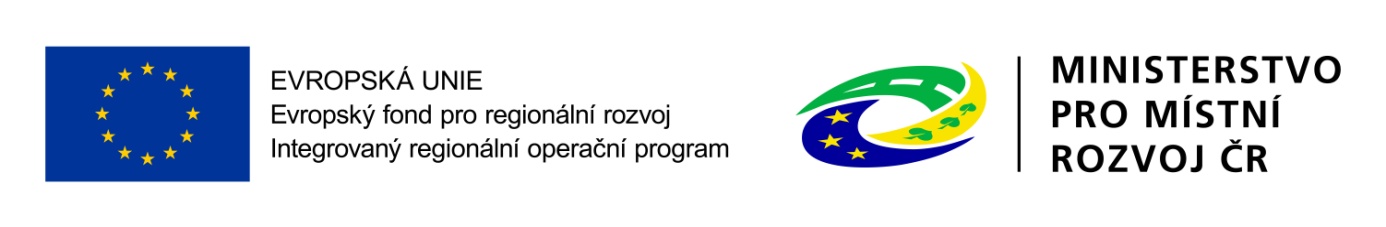 ANKETA KE STRATEGICKÉMU DOKUMENTU CLLD 2021-2027prosím odpovědi označte: a/nebo dopište a zašlete do 15.7.2021:elektronicky na adresu : mashlucinsko@seznam.czosobně do kanceláře MAS – Výhon 182, Velké HošticeCo si vybavíte, když se řekne Hlučínsko?…………………………………………………………………………………………………………………………………………………………………………………….…………………………………………………………………………………………………………………………………………………………………………………….Vyjmenujte problémy, které ve zdejším regionu vnímáte.…………………………………………………………………………………………………………………………………………………………………………………….…………………………………………………………………………………………………………………………………………………………………………………….Vyberte 4 cíle rozvoje Hlučínska, které považujete za nejdůležitější.Vyberte 5 témat, jejichž rozvoj by se měl podle vás nejvíce podpořit.Děkujeme za vyplnění - spolu rozvíjíme Hlučínsko. Stabilní a pestrá venkovská krajinaPlnohodnotná a dostupná zdravotní a sociální péčeČisté životní prostředíKvalitní a efektivní vzdělávání a volnočasové aktivityKvalitní občanská vybavenost a samosprávaKonkurenceschopné podnikyKvalitní technická a dopravní infrastrukturaPracovní příležitosti pro všechny skupiny obyvatelBydleníTechnická infrastruktura -čistička OV, vodovod,…Občanská vybavenost – kulturní, sportovní…Dopravní infrastruktura - cesty, chodníky, cyklostezkyVzdělávání – školy, mimoškolní aktivityBezpečnostKulturně společenský život v obciPodnikání a zaměstnanostZdravotní služby Životní prostředí – ovzduší, hluk, voda a odpady Sociální služby Příroda a krajina